Majbrasan, maj 2022Nu är sommaren här! Kastanjerna och syrenerna blommar på vår gård.  Mycket arbete har genomförts under året som föreningen kan lägga bakom sig.OVKAllt är genomfört vad gäller den obligatoriska ventilationskontrollen och kommunen har godkänt besiktningsprotokollet från Bravida.                                                                                                                  Ett varmt tack till alla medlemmar som åtgärdat det som behövdes!FönsterrenoveringenSlutbesiktning är genomförd och allt är nu klart. Tilläggsarbetena blev dyrare än beräknat. Den totala kostnaden blev dock ganska exakt så som den uppskattats till att bli. Gemensam elArbetet har gått enligt plan och nu har vi alla ett gemensamt elabonnemang. Varje medlem betalar sina egna elkostnader via månadsavgiften. Syftet med att installera gemensam el är uppnått, medlemmarna har fått en lägre fast kostnad för sin elförbrukning.GårdenNu har vi nya cykelställ, staket och rabatter vid Hällbygatan 38. Genomfartstrafiken har därmed styrts om till gång- och cykelvägar i stället för över gräsmattan.InbrottsförsökNågra misslyckade inbrottsförsök har vi haft i våra källare. Vi har alla ett gemensamt ansvar att se till att portar och källardörrar stängs ordentligt! SoporSopor skall sorteras och slängas enligt den märkning som finns på respektive kärl i soprummet.Sådant som inte hör hemma i våra sorteringskärl skall du själv lämna in på en återvinningscentral. Som privatperson kan man lämna allt sådant gratis t.ex hos återvinningen i Librobäck.Sorteringshjälp direkt i mobilen är möjligt att få via SUEZ app Källsortera. Den kan du ladda ner gratis från App Store eller Google Play.Tänk också på att förminska avfallets storlek genom att platta till kartonger, mjölkpaket etc. så svämmar sopkärlen inte över.SkyddsrummenFöreningens skyddsrum godkändes 2017 vid en besiktning av MSB. Styrelsens bedömning är att skyddsrummen kan iordningställas inom de 48 timmar som lagstiftningen kräver. Uppföljande intern kontroll kommer att ske under hösten 2022.NaboFöreningen anlitar Nabo för sin ekonomiska förvaltning De sköter aviseringen av våra årsavgifter, lägenhets och pantregister. Du kan själv skriva ut utdrag från lägenhets- och pantregistret genom att logga in på Nabos hemsida med ditt BankID. www.nabo.seHemsidanPå hemsidan kan du hitta tidigare Majbrasor och del övrig information du söker.www.brfmajgarden.seGästrum och föreningslokalHör av dig i god tid till styrelsen om du vill hyra gästrummet eller låna föreningslokalen under sommaren.MedlemsavgifterMedlems-/årsavgiften kommer att höjas med 3% för lägenheter, p-platser och garage from 1 juli. Avgifterna för nyttjande av bastu, träningslokalen, gästrum mm påverkas inte av höjningen. De främsta anledningarna till detta är att vi kommer att omplacera flera lån. Räntorna har ju som bekant stigit senaste tiden, vilket påverkar våra räntekostnader negativt. Även kostnaderna för vatten och avfallshantering har stigit kraftigt. Kostnaden för avfallshantering har ökat med 45% sedan april i år. Inflationen stiger vilket gör att vi måste ta höjd för kommande kostnadsökningar. Städdagen 8/5Uppslutningen på städdagen var väldigt god och glad. Tack till alla som var med och bidrog!Föreningsstämman 17/5Tack till alla er som deltog vid stämman då vi fattade ett beslut om att ansluta föreningen till fjärrvärmenätet som en kompletterande värmekälla under kalla perioder. Det kommer nya vintrar, även om det känns långt borta, och vi vill alla slippa frysa.StyrelsenOm ni behöver kontakta styrelsen under sommaren når ni oss som vanligt på info@brfmajgarden.seNu önskar vi varandra en härlig sommar! Styrelsen, brf Majgården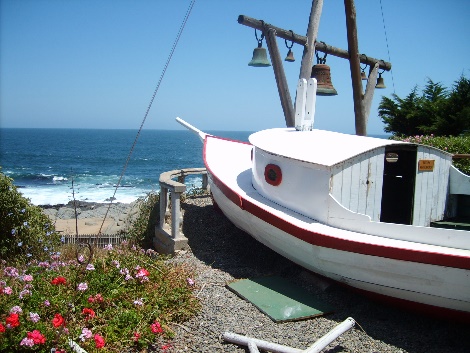 